PREDSEDA NÁRODNEJ RADY SLOVENSKEJ REPUBLIKYČíslo: CRD-758/2020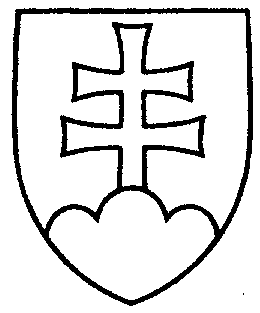 54ROZHODNUTIEPREDSEDU NÁRODNEJ RADY SLOVENSKEJ REPUBLIKYzo 17. apríla 2020o pridelení vládneho návrhu zákona na prerokovanie výborom Národnej rady Slovenskej republiky	N a v r h u j e m	Národnej rade Slovenskej republiky p r i d e l i ť	 vládny návrh zákona o niektorých opatreniach v pôsobnosti Ministerstva dopravy a výstavby Slovenskej republiky v súvislosti s ochorením COVID-19 (tlač 55), doručený 
16. apríla 2020	na prerokovanie	Ústavnoprávnemu výboru Národnej rady Slovenskej republiky 	Výboru Národnej rady Slovenskej republiky pre hospodárske záležitosti a	Výboru Národnej rady Slovenskej republiky pre verejnú správu a regionálny	rozvoj; u r č i ť 	 k vládnemu návrhu zákona ako gestorský Výbor Národnej rady Slovenskej republiky pre hospodárske záležitosti, ktorý navrhne lehotu na prerokovanie návrhu zákona v druhom čítaní vo výboroch a v gestorskom výbore.Boris   K o l l á r   v. r.